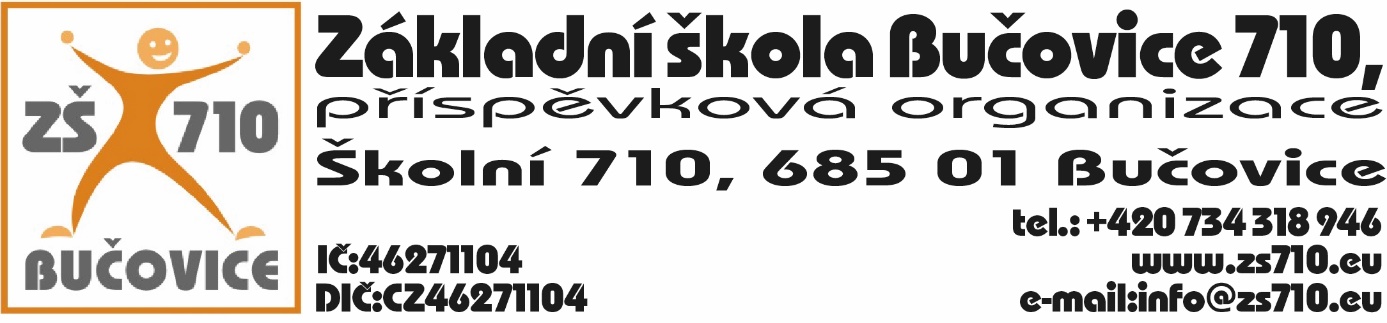 OBJEDNÁVKA:Odběratel:  Základní škola Bučovice 710, příspěvková organizace, Školní  710, 685 01Bučovice, IČ: 46271104Dodavatel: CLEVER MANAGEMENT s.r.o., Osvětimany 202, 687 42 Osvětimany, IČ: 27680576, DIČ:CZ27680576Adresa dodání: Školní 710, 685 01 BučoviceDatum objednání:  3. 6. 2024Termín dodání: do 16. 6. 2024Tímto u Vás objednáváme následující:Ubytování a stravování na Letní výcvikový kurz v celkové částce 138.700,- Kč s DPH. Platební podmínky: faktura, splatnost 14 dnůV Bučovicích dne 3. 6. 2024Podpis odběratele: Mgr. Aleš Navrátilředitel školyVyjádření dodavatele: Dodavatel souhlasí s podmínkami objednávky.V Bučovicích dne 3. 6. 2024Podpis dodavatele:				Miroslav Červenka, jednatel				